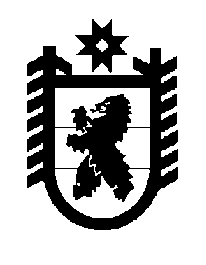 Российская Федерация Республика Карелия    ПРАВИТЕЛЬСТВО РЕСПУБЛИКИ КАРЕЛИЯРАСПОРЯЖЕНИЕот  29 августа 2016 года № 679р-Пг. Петрозаводск 	Внести изменение в перечень имущества, передаваемого из муниципальной собственности муниципального образования «Медвежьегорский муниципальный район» в государственную собственность Республики Карелия, утвержденный распоряжением Правительства Республики Карелия от 28 января 2016 года № 51р-П, изложив его в следующей редакции: «Утвержден распоряжениемПравительства Республики Карелияот 28 января 2016 года № 51р-ППЕРЕЧЕНЬ имущества, передаваемого из муниципальной собственности муниципального образования «Медвежьегорский муниципальный район» в государственную собственность Республики Карелия           Глава Республики Карелия                                                                  А.П. Худилайнен   № п/пНаименование имуществаАдрес место- нахождения имуществаИндивидуализирующие характеристики имущества12341.Здание котельной ремонтно-механических мастерскихс. Великая Губа,ул. Октябрьскаякадастровый номер 10:13:0160103:176,площадь ,1964 год постройки 2.Котел КВр-1,1 МВтс. Великая Губа,ул. Октябрьскаятопливо – дрова,балансовая стоимость 495000 рублей,2010 год ввода в эксплуатацию 12343.Насос К 45/30с. Великая Губа,ул. Октябрьскаябалансовая стоимость24997 рублей, 2011 год ввода в эксплуатацию 4.Дымосос Д-3,5 ПР (3*1500)с. Великая Губа,ул. Октябрьскаябалансовая стоимость19724,40 рубля5.Насос КМ 20/30с. Великая Губа,ул. Октябрьскаядвигатель 4 кВт,балансовая стоимость12862,20 рубля6.Здание котельной психо-неврологического интер-натас. Великая Губа,ул. Школьнаякадастровый номер 10:13:0160106:43,площадь ,1975 год постройки 7.Котел «Нева» КВр-0,8 МВтс. Великая Губа,ул. Школьнаятопливо – дрова,балансовая стоимость 497000 рублей,  2013 год ввода в эксплуатацию 8.Котел КВр-1,1-9,5 МВтс. Великая Губа,ул. Школьнаябалансовая стоимость 491000 рублей,2011 год ввода в эксплуатацию 9.Котел «Нева» КВр-0,8 МВтс. Великая Губа,ул. Школьнаятопливо – дрова,балансовая стоимость494600 рублей,2012 год ввода в эксплуатацию 10.Вентилятор дутьевой ВР-300с. Великая Губа,ул. Школьнаябалансовая стоимость10862,20 рубля11.Вентилятор дутьевой ВР-300с. Великая Губа,ул. Школьнаябалансовая стоимость10862,20 рубля12.Насос К-100-80-160Ас. Великая Губа,ул. Школьнаябалансовая стоимость19862,20 рубля13.Насос К 25/40с. Великая Губа,ул. Школьнаябалансовая стоимость5920 рублей14.Шкаф ШМР (ШВР) 800*1000*300с. Великая Губа,ул. Школьнаябалансовая стоимость36292,56 рубля15.Шкаф ШМР (ШВР) 500*600*200с. Великая Губа,ул. Школьнаябалансовая стоимость30902,55 рубля».